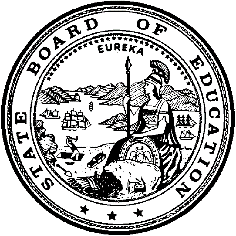 California Department of EducationExecutive OfficeSBE-006 (REV. 1/2018)Specific WaiverCalifornia State Board of Education 
May 2020 Agenda 
Item #W-06SubjectRequest by Moreland School District to waive Education Code Section 56362(c), allowing the caseloads of resource specialists to exceed the maximum caseload of 28 students by no more than four students (32 maximum).Waiver Number27-1-2020Type of ActionAction, ConsentSummary of the Issue(s)The Moreland School District requests to increase the caseload of one resource specialist from the maximum allowed caseload of 28 students to 32 students.Authority for WaiverEducation Code (EC) Section 56101RecommendationApproval: NoApproval with conditions: YesDenial: NoThe California Department of Education (CDE) recommends approval with the following conditions: (1) The District must provide each resource specialist instructional aide time of at least five hours daily whenever the resource specialists’ caseloads exceed the statutory maximum caseload of 28 students by no more than 4 students (32 maximum), during the waiver's effective period, per California Code of Regulations Title 5 (5 CCR), Section 3100(d)(2).Summary of Key IssuesA resource specialist is a credentialed teacher providing instruction and services to children with individualized education programs (IEPs) that are assigned to general education teachers for the majority of the school day. Resource specialists coordinate special education services with general education programs as well as provide direct instruction and consultation for students with IEPs.The CDE, Special Education Division (SED), completes a thorough review of the components of the resource specialist program (RSP) caseload waiver submissions to develop waiver recommendations and conditions including, but not limited to the following:Confirming the demographic information on the waiver submission is accurate.Contacting the resource teacher to confirm that the teacher agreed to the waiver, and the teacher information provided on the waiver submission is accurate.Contacting the union representative to confirm that the LEA contacted the representative about the waiver.Reviewing the number of RSP caseload waivers submitted by the LEA over the last two school years to ensure the number of requests are reasonable based on the size of the LEA.Reviewing the SED compliance complaint database for any RSP caseload complaints filed against the LEA. If a complaint has been filed, the SED follows up on any determinations of noncompliance and corresponding corrective actions.If necessary, talking to the LEA administrator to gather additional information.Any relevant information obtained from this review is included in the description below.Moreland School District (MSD)The MSD requests to increase the caseload of Chelsea Burnham, resource specialist at George C. Payne Elementary School. The CDE recommends approval with conditions. There have been no prior documented complaints registered with the CDE related to this school district exceeding the maximum RSP caseload of 28 students, nor has the MSD applied for a waiver within the previous two years. The resource specialist agreed to the waiver, and is receiving more than the required amount of instructional aide time. In addition, the MSD will make a substitute teacher available for Ms. Burnham to be able to attend IEP team meetings and work on caseload responsibilities.Demographic Information: The MSD has a student population of 4,703 and is located in a suburban area in Santa Clara County.Summary of Previous State Board of Education Discussion and ActionEC Section 56101 allows the State Board of Education (SBE) to waive any provision of EC or regulation if the waiver is necessary or beneficial when implementing a student’s IEP. Title 5 CCR specifically allows the SBE to approve waivers for RSP caseloads to exceed the maximum caseload of 28 students by no more than 4 students. However, there are specific requirements in regulations which must be met for approval, and if requirements are not met, the waiver must be denied:(1) The requesting agency demonstrates to the satisfaction of the SBE: (a) that the excess resource specialist caseload results from extraordinary fiscal and/or programmatic conditions; and (b) that the extraordinary conditions have been resolved or will be resolved by the time the waiver expires.(2) The waiver stipulates that an affected resource specialist will have the assistance of an instructional aide at least five hours daily whenever that resource specialist's caseload exceeds the statutory maximum during the waiver's effective period.(3) The waiver confirms that the students served by an affected resource specialist will receive all of the services called for in their IEPs.(4) The waiver was agreed to by any affected resource specialist, and the bargaining unit, if any, to which the resource specialist belongs participated in the waiver's development.(5) The waiver demonstrates to the satisfaction of the SBE that the excess caseload can be reasonably managed by an affected resource specialist in particular relation to: (a) the resource specialist's student contact time and other assigned duties; and (b) the programmatic conditions faced by the resource specialist, including, but not limited to, student age level, age span, and the behavioral characteristics; number of curriculum levels taught at any one time or any given session; and intensity of student instructional needs. Fiscal Analysis (as appropriate)There is no statewide fiscal impact of waiver(s) approval.Attachment(s)Attachment 1: Summary Table (1 page)Attachment 2: Moreland School District Waiver Request 27-1-2020 (2 pages). (Original waiver request is signed and on file in the Waiver Office.)Attachment 3: Resource Specialist Caseload Waiver Request, Administrator Supplemental Form (Waiver 27-1-2020) (3 pages).Attachment 4: Resource Specialist Caseload Waiver Request, Teacher Supplemental Form (Waiver 27-1-2020) (4 pages).Attachment 1: Summary TableCalifornia Education Code Section 56101Created by California Department of Education: February 2020Attachment 2: Waiver 27-1-2020 Moreland School DistrictCalifornia Department of Education WAIVER SUBMISSION – SpecificCD Code: 4369575Waiver Number: 27-1-2020Active Year: 2020Date In: 1/29/2020 1:07:32 PMLocal Education Agency: MorelandAddress: 4711 Campbell Ave.San Jose, CA 95130Start: 1/29/2020End: 6/12/2020Waiver Renewal: NoPrevious Waiver Number: Previous SBE Approval Date: Waiver Topic: Special Education ProgramEd Code Title: Resource Teacher Caseload Ed Code Section: 56362 (c)Ed Code Authority: 56101 and 5 CCR Section 3100Ed Code or CCR to Waive: Education Code 56362(c): "No resource specialist shall have a caseload which exceeds [28] pupils."Outcome Rationale: This year our resource needs have increased at Payne School. We are not able to hire a qualified applicant with the appropriate credential. At the beginning of this school year, we were able to add a part-time resource specialist in addition to the full-time resource specialist at Payne, but the part-time specialist is unable to provide full-time support at Payne.  Therefore, our full-time resource specialist has agreed to increase her caseload to 32 through the waiver process.Student Population: 584City Type: SuburbanLocal Board Approval Date: 1/27/2020Audit Penalty Yes or No: NoCategorical Program Monitoring: NoSubmitted by: Dr. Theresa MolinelliPosition: DirectorE-mail: tmolinelli@moreland.orgTelephone: 408-874-2952Fax: 408-374-8367Bargaining Unit Date: 01/27/2020Name: Moreland Teachers AssociationRepresentative: Wendy JohnsonTitle: MTA PresidentPhone: 408-874-3645Position: NeutralComments: Waiver NumberSchool District, SchoolName of Teachers, Agrees to Excess Caseload?Over Statutory Caseload for More Than Two Years?Previous Aide Time (prior to increased caseload), Current Aide Time (with increased caseload)Period of RequestLocal Board Approval DateBargaining Unit, Representative, Consulted, Date, and Position27-1-2020Moreland School District, George C. Payne Elementary SchoolChelsea BurnhamYesNoPrevious: 5.5 hours per day (27.5 hours weekly)Current: 6.1 hours per day (30.5 hours weekly)RequestedJanuary 29, 2020 to June 12, 2020RecommendedJanuary 29, 2020 to June 12, 2020January 27, 2020Moreland Teachers Association, Wendy Johnson,President 1/27/2020 Neutral